РЕШЕНИЕСОБРАНИЯ ДЕПУТАТОВ КОРОБКИНСКОГО  СЕЛЬСКОГО  МУНИЦИПАЛЬНОГО  ОБРАЗОВАНИЯот «30» ноября 2018 г.   	                    	№ 56                               п. Коробкин«О передаче полномочий по организации создания условий для организации досуга и обеспечения жителей поселения услугами организаций культуры Сарпинскому районному муниципальному образованию Республики Калмыкия»В целях сохранения и развития сельских учреждений культуры, дальнейшей их поддержки в рамках Государственной программы  Министерства культуры Российской Федерации «Развитие культуры и туризма на 2013-2020 годы», в соответствии с пунктом 4 статьи 15 Федерального закона от 6 октября . № 131-ФЗ «Об общих принципах организации местного самоуправления в Российской Федерации», руководствуясь Уставом Коробкинского сельского муниципального образования Республики Калмыкия, Собрание депутатов Коробкинского сельского муниципального образования Республики КалмыкияРЕШИЛО:1. Передать Сарпинскому районному муниципальному образованию Республики Калмыкия полномочия по организации создания условий для организации досуга и обеспечения жителей поселения услугами организаций культуры. 2. Заключить Администрации Коробкинского сельского муниципального образования Республики Калмыкия Соглашение с администрацией Сарпинского районного муниципального образования Республики Калмыкия о передаче полномочий по организации создания условий для организации досуга и обеспечения жителей поселения услугами организаций культуры.3.Настоящее решение вступает в силу с момента его подписания и подлежит официальному опубликованию (обнародованию).Председатель Собрания депутатов Коробкинского сельскогоМуниципального образованияРеспублики Калмыкия                                  				       Е.В. Русанов  Глава Коробкинского сельскогоМуниципального образованияРеспублики Калмыкия (ахлачи)                                                     Е.Н. Литвиненко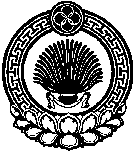 